         Самарская область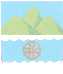    АДМИНИСТРАЦИЯГОРОДСКОГО ОКРУГА          ОКТЯБРЬСКПОСТАНОВЛЕНИЕот 19.06.2019   № 636Об утверждении Плана мероприятий («дорожной карты») по перспективному  развитию детских школ искусств городского округа Октябрьск Самарской области на 2019-2022 годыВ соответствии с Федеральным законом от 06.10.2003 № 131-ФЗ «Об общих принципах организации местного самоуправления в Российской Федерации», Стратегией государственной культурной политики на период до 2030 года, утвержденной распоряжением Правительства Российской Федерации от 29.02.2016 № 326-р, письмом Министерства культуры Российской Федерации от 24.01.2018 № 217-06-02 по вопросу выполнения Плана мероприятий («дорожная карта») по перспективному развитию детских школ искусств по видам искусств на 2018-2022 годы, руководствуясь Уставом городского округа Октябрьск Самарской областиПОСТАНОВЛЯЮ1. Утвердить План мероприятий («дорожную карту») по перспективному развитию детских школ искусств городского округа Октябрьск Самарской области на 2019-2022 годы (далее – «дорожная карта») согласно приложению 1 к настоящему постановлению.2. Утвердить Методические рекомендации по достижению городским округом Октябрьск Самарской области целевых показаний Плана мероприятий («дорожной карты») по перспективному развитию детских школ искусств городского округа Октябрьск Самарской области на 2019-2022 годы согласно приложению 2 к настоящему постановлению.3. МКУ г.о. Октябрьск «Управление социального развития Администрации г.о. Октябрьск» обеспечить реализацию «дорожной карты».4. МБУ ДО «Детская школа искусств № 1» и МБУ ДО «Детская школа искусств № 2» ежегодно, не позднее 20 января года, следующего за отчетным, предоставлять в МКУ г.о. Октябрьск «Управление социального развития Администрации г.о. Октябрьск» отчет о ходе реализации «дорожной карты».5. Опубликовать настоящее постановление в газете «Октябрьское время» и разместить его на официальном сайте Администрации городского округа Октябрьск Самарской области в сети «Интернет».6. Настоящее постановление вступает в силу со дня его опубликования.7. Контроль за исполнением настоящего постановления возложить на заместителя Главы  городского округа  – руководителя МКУ г.о. Октябрьск «Управление социального развития Администрации г.о. Октябрьск»  В.В. Блюдину.Глава  городского округа                                                                      А. В. Гожая                                             Андриевская Ж.С. 26144